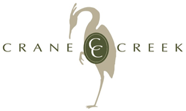 StartersButter Lettuce Wedge*     Butter Lettuce Wedge with Garlic-Dijon Vinaigrette, Grape Tomatoes, Hard Boiled Egg, Bacon, and Gorgonzola   8Beet Salad*    Red and Golden Beets, Arugula, Asian Pear, Quince paste, Toasted Almond Brittle, and Goat Cheese with Honey Dijon Vinaigrette   8Truffled Cauliflower Soup*    Velvety Cream of Cauliflower and Leek Soup infused with Black Truffle and Garnished with Maple Bacon    9Bacon Wrapped Mozzarella*     Oven Baked Marinated Fresh Mozzarella, wrapped in Applewood SmokedBacon on Arugula with Shaved Red Onion, and an Olive Lemon Vinaigrette    11 Duck Pastrami*     House Cured and Smoked Duck Pastrami Served with Royal Corona Beans, Daikon Sprouts, Ash Aioli, and Port Reduction Sauce   16Steamed Clams     1 lb Manila Clams Steamed in a White Wine Broth with Red Pepper Flake and served with Grilled Sourdough Baguette     20Chef’s TableRoasted Acorn Squash Risotto*   Classic Risotto with Roasted chunks of Acorn Squash, Oyster Mushrooms, Sage and Parmesan served in a Roasted Acorn Squash    18   Chicken Scallopini*    Pan Seared Bacon Wrapped Chicken Scallopini, Vegetable du jour, Fennel Arugula Fingerling Potato Hash Finished with a Cognac Roasted Tomato Cream Sauce   28Kurobuta Pork Shank *    Braised Snake River Farms Kurobuta Hind Shank accompanied by a Truffled Royal Corona Bean Cassoulet, Vegetable du jour, and finished with a Sherry Glace   29 Lobster Ravioli    Poached Lobster, Roasted Leek and Ricotta Cheese Stuffed Raviolis Tossed in a Saffron Cream Sauce and topped with Tomato Relish and Shaved Manchego   34Smoked Tomato Bouillabaisse    Pan seared Mexican White Shrimp, Manila Clams, Stewed Fish and Crab in a Fragrant Smoked Tomato Bouillabaisse Broth with Toasted Cous Cous and Fennel Confit   30“*Prepared without gluten.Please notify your server about any food-related allergies “Consuming raw or undercooked meats, poultry, seafood, shellfish, or eggs may increase your risk of foodborne illness, especially if you have certain medical conditions.” Honey Blackened Swordfish    Pan Blackened Swordfish finished with a Clover Honey Glaze and served with Vegetable du Jour, Fennel Arugula Fingerling Potato Hash, and Blood Orange Beurre Blanc  30    Crab Oscar King Salmon*  Pan Seared Creative King Salmon over Vegetable du Jour, Roasted Tomato Provençal Risotto and topped with Crab Meat and Béarnaise Sauce  32                                                                                    Signature Hand Cut SteaksWe proudly feature Double R Ranch Signature BeefSignature Hand Cut SteaksWe proudly feature Double R Ranch Signature BeefFilet Mignon6 oz.- 3410 oz-58Striploin12 oz. New York- 3216 oz. New York- 42Ribeye14 oz.- 45Ribeye14 oz.- 45ToppersToppersBearnaise Sauce- 3Cognac Peppercorn Sauce- 4Demi-Glace- 5Crab- 8Maître D’ Hotel Butter- 3Bleu Cheese- 3SidesSidesBaked Potato- 4Herbed Roasted Garlic Mashers- 4Parmesan Risotto- 4Fingerling Hash- 5Truffle Frites-  7Creamed Spinach- 6Vegetable Du Jour- 3Maple Bacon Brussel sprouts- 5Sautéed Mushrooms-4 